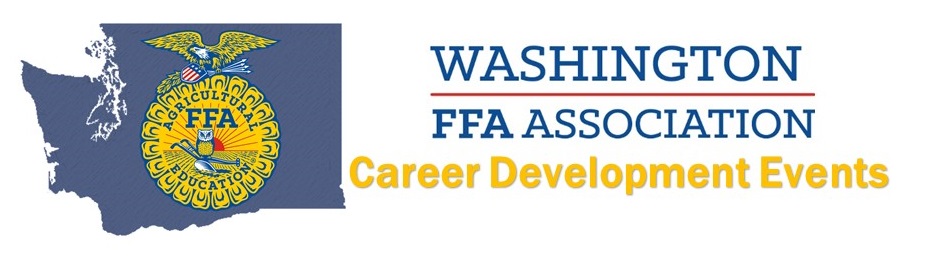 2017 State Nursery Landscape CDECoordinator: Tracy BrownTop 10 INDIVIDUALS (Name AND Chapter):Top 8 TEAMS:10. Zakya MisallatiCedarcrest9.  Kaitlin VaughnSedro Woolley8.  Sophia FoxSedro Woolley7.  Max KellerHudson's Bay Gold6.  Caitlyn HansenHudson's Bay Black5.  Shauna FloresSedro Woolley4.  Lindsey JoyceSedro Woolley3.  Rhianna BohnHudson's Bay Gold2.  Benny BensonCedarcrestKendra MutchCedarcrest8. Fort Vancouver7. Aberdeen6. Stanwood 5. Hudson's Bay Black4. YelmHudson's Bay GoldSedro WoolleyCedarcrest